ABS Wheel Speed Sensor TestingMeets ASE Task:  (A5-G-7) P-2  Test, diagnose, and service ABS wheel speed sensors.Name _______________________________   Date ___________  Time on Task __________Make/Model/Year _________________   VIN ________________   Evaluation:   4    3    2    1                      A magnetic wheel speed sensor can fail in a variety of ways including:  electrically shorted, open, or grounded._____  1.  Locate and disconnect the wheel speed sensor connector.  Hoist the vehicle if 	     needed._____  2.  Disconnect the wheel speed sensor (WSS) connector and connect a digital meter set to 	     read ohms.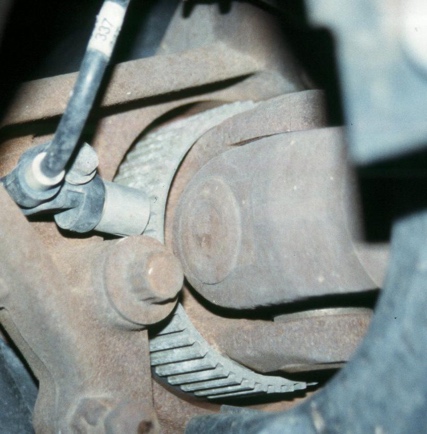 _____  3.  Measure the resistance at the sensor terminals.		WSS resistance = ________		Compare the resistance to the factory 		specifications = __________ 		(usually about 1000 ohms).		OK _____     NOT OK __________  4.  With the meter still set to read ohms, connect one meter lead to a good clean chassis 	     ground and the other lead to one terminal of the WSS connector.  This test determines 	     that the WSS is shorted to ground unless the meter indicates infinity (OL).		Meter reading = _____ should be infinity (OL).  OK _____     NOT OK __________  5.  Set the digital meter to read AC volts._____  6.  Connect the leads of the meter to the terminals of the wheel speed sensor._____  7.  Have an assistant spin the wheel and observe the AC voltage on the meter display.		Reading = ________ AC volts (should be over 0.1 V (100 mV)		OK _____     NOT OK __________  8.  Observe the wheel speed sensor using a graphing multimeter (GMM) or a digital	     storage oscilloscope (DSO).  Draw the waveform displayed while an assistant spins	     the wheel.                             